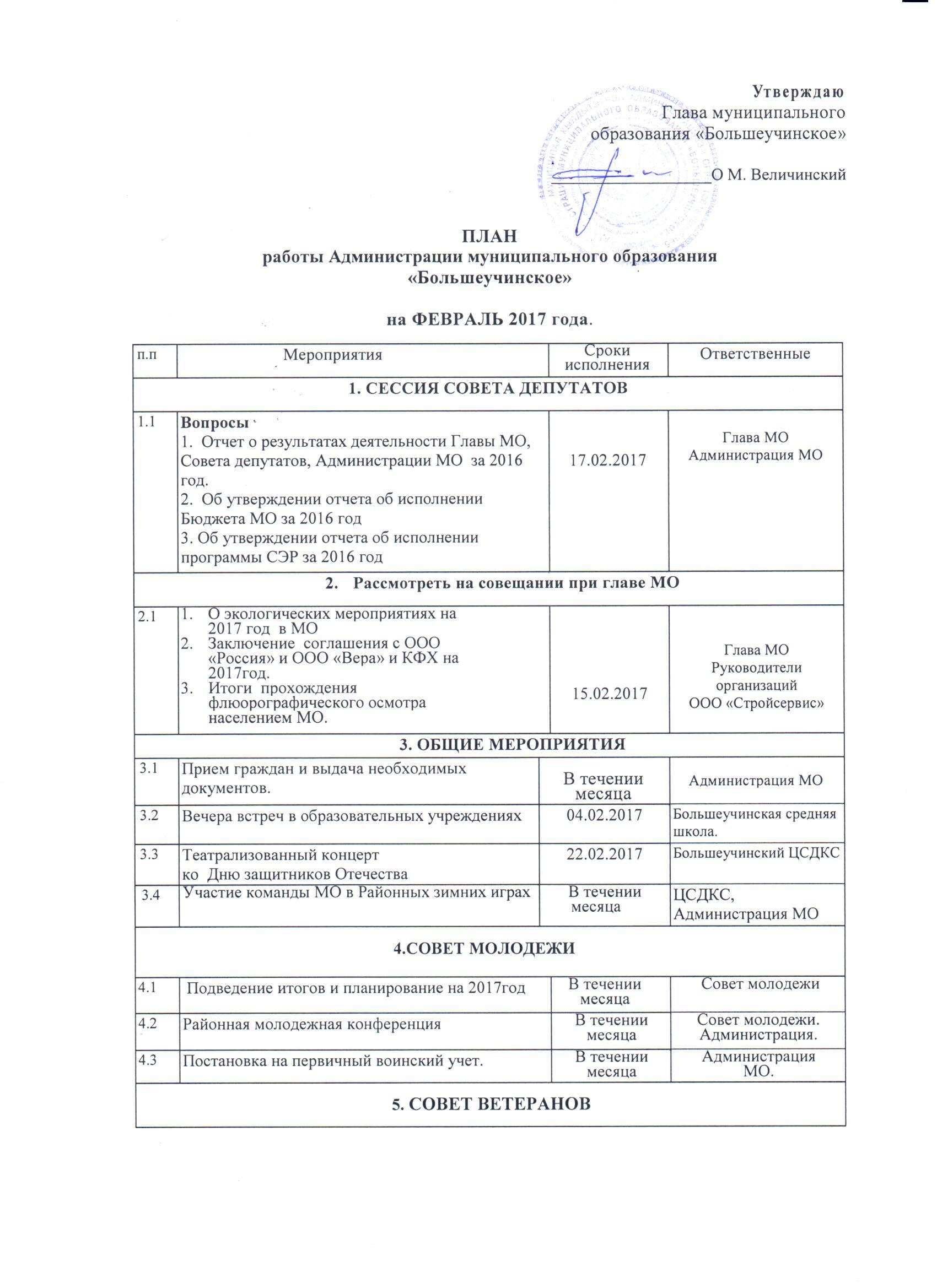 5.1Оказание помощи на дому  больным и одиноким пенсионерам. Помощь в вручении медалей.Поздравления юбиляров на дому.В течении месяцаПредседателиСовета ВетерановАдминистрация МО5.2Встреча ветеранов с  подрастающим поколением в средней школеВ течении месяцаСовет ветеранов Руководители  школы5.3Работа по определению нуждающихся одиноких пенсионеров в спец. интернатВ течении месяцаПредседателиСовета ВетерановАдминистрация МО6. СОЦИАЛЬНАЯ ЗАЩИТА НАСЕЛЕНИЯ6. СОЦИАЛЬНАЯ ЗАЩИТА НАСЕЛЕНИЯ6. СОЦИАЛЬНАЯ ЗАЩИТА НАСЕЛЕНИЯ6. СОЦИАЛЬНАЯ ЗАЩИТА НАСЕЛЕНИЯ6.1Совместная  деятельность с  отделом социального обеспечения населения,Отделом социальной защиты населения,отделом семьи  и органов  опеки Администрации Можгинского районаВ течении месяцаАдминистрация МО6.2Рейды по проверке семей социального риска.Работа с семьями социального риска.В течении месяцаАдминистрация МОУчастковый  полиции6.3Оказание содействия комиссии по делам несовершеннолетних по работе с детьми социального риска.В течении месяцаКДН,  Администрация МО6.4Организация совместной деятельности службы занятости населения по работе с безработными.В течении месяцаАдминистрация МО7. БЛАГОУСТРОЙСТВО  НАСЕЛЕННЫХ   ПУНКТОВГлава МО7. БЛАГОУСТРОЙСТВО  НАСЕЛЕННЫХ   ПУНКТОВГлава МО7. БЛАГОУСТРОЙСТВО  НАСЕЛЕННЫХ   ПУНКТОВГлава МО7. БЛАГОУСТРОЙСТВО  НАСЕЛЕННЫХ   ПУНКТОВГлава МО7.1Очистка дорог от снега. Заключение договоров на благоустройство.Содержание  подъездов к водоемам и водозаборамПодготовка к ремонту уличного освещения ул., ул. Короленко с. Б-УчаВ течении месяца Администрация МОСтаросты деревень                                                                  8. МЕРОПРИЯТИЯ ПО   ГО ЧС и ПБ                                                                  8. МЕРОПРИЯТИЯ ПО   ГО ЧС и ПБ                                                                  8. МЕРОПРИЯТИЯ ПО   ГО ЧС и ПБ                                                                  8. МЕРОПРИЯТИЯ ПО   ГО ЧС и ПБ8.1Мероприятия по исполнению договоров по пожарной безопасности.Составление смет расходов Региональных средствВ течении месяцаАдминистрация МО8.2Участие в работе  профилактических групп12.02.2017,25.02.2017Администрация МО